
Проект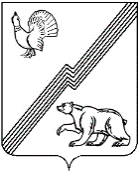 Отчет главы города Югорска о результатах своей деятельности и результатах деятельности администрации города Югорска за 2021 год1. Основные показатели социально-экономического развития города Югорска и параметры бюджета города Югорска                Таблица 1Динамика основных показателей социально-экономического развития города ЮгорскаОсновные приоритеты социально-экономического развития города Югорска направлены на достижение задач и ключевых целевых показателей национальных проектов, установленных указами Президента Российской Федерации от 07.05.2018 № 204 «О национальных целях и стратегических задачах развития Российской Федерации на период до 2024 года», от 21.07.2020 № 474 «О национальных целях развития Российской Федерации на период до 2030 года».В 2021 году город Югорск принимал участие в реализации 5 национальных проектов, из 11 реализуемых на территории Ханты-Мансийского автономного округа - Югры, таких как «Демография», «Жилье и городская среда», «Культура», «Малое и среднее предпринимательство», «Образование». Установлено к достижению 16 показателей, в полном объеме достигнуто 15 показателей, что составило 93,7% от общего числа.Таблица 2Показатели национальных проектов, реализуемых на территории города ЮгорскаТаблица 3Основные параметры бюджета города ЮгорскаОтносительно поступлений 2020 года доходы бюджета города снизились на 12,8%, что объясняется преимущественно уменьшением объемов безвозмездных поступлений. План по налоговым и неналоговым доходам выполнен на 102,3%. Главным приоритетом бюджетной и налоговой политики города Югорска в 2021 году оставалось обеспечение финансовой устойчивости бюджетной системы города Югорска, участие в реализации региональных проектов, охватывающих ключевые направления социально-экономического развития города Югорска.  Расходы бюджета города Югорска сформированы программно-целевым методом на основе 17 муниципальных программ города Югорска. Доля расходов бюджета города Югорска, формируемых на основе муниципальных программ города Югорска, составляет 99,0%.В 4 муниципальных программах реализуются 5 региональных проектов, определенных Указом Президента Российской Федерации от 07.05.2018 № 204 «О национальных целях и стратегических задачах развития Российской Федерации на период до 2024 года». Расходы на участие в региональных проектах в 2021 году составили 54,7 млн. рублей, в том числе:- региональный проект «Культурная среда» - 18,8 млн. рублей;- региональный проект «Формирование комфортной городской среды» - 32,9 млн. рублей;- региональный проект «Создание условий для легкого старта и комфортного ведения бизнеса» – 0,3 млн. рублей;- региональный проект «Акселерация субъектов малого и среднего предпринимательства» - 2,4 млн. рублей;- региональный проект «Спорт - норма жизни» - 0,3 млн. рублей.Расходы на социальную сферу традиционно являлись приоритетными, соответственно значительную долю в структуре расходов бюджета города занимает социальная сфера - 62,3% от общего объема расходов бюджета или 2 351,7 млн. рублей.В 2021 году муниципальным образованием получены гранты на общую сумму 34,9 млн. рублей, в том числе:- за достижение наиболее высоких показателей качества организации и осуществления бюджетного процесса по итогам 2020 года в сумме 4,5 млн. рублей;- для стимулирования роста налогового потенциала и качества планирования доходов в сумме 7,6 млн. рублей;- для поощрения достижения наилучших значений показателей деятельности органов местного самоуправления, стимулирования роста налогового потенциала и качества планирования доходов 22,8 млн. рублей.Данные средства были направлены на проведение капитального ремонта и обеспечение требований по антитеррористической защищенности объектов (территорий) образовательных организаций, ремонт автомобильных дорог общего пользования местного значения, финансовое обеспечение мероприятий, связанных с профилактикой и устранением последствий распространения новой коронавирусной инфекции, вызванной COVID - 19, поощрение муниципальных управленческих команд, обеспечение доли софинансирования муниципального образования на приобретение жилых помещений.Ежегодно формируется и реализуется план мероприятий по росту доходов, оптимизации расходов и сокращению муниципального долга. В 2021 году в результате реализации плана по доходам дополнительные поступления в бюджет города Югорска составили 29,7 млн. рублей, бюджетный эффект от реализации мероприятий по оптимизации расходов составил 9,6 млн. рублей.Одной из ключевых задач бюджетной политики города является обеспечение открытости бюджетного процесса. В целях привлечения граждан города Югорска к участию в обсуждении вопросов формирования бюджета города и его исполнения действует информационный ресурс «Бюджет для граждан». Информация, размещаемая на официальном сайте органов местного самоуправления города Югорска, в доступной форме знакомит граждан с основными целями, задачами и приоритетными направлениями бюджетной политики, с основными характеристиками бюджета города Югорска и результатами его исполнения.2. ДемографияТаблица 4Динамика показателей демографической ситуации в городе ЮгорскеНа 01.01.2022 население Югорска составляет 38,6 тыс. человек. В 2021 году в Югорске родилось 377 детей. Тенденция снижения рождаемости, отмечаемая в стране, коснулась и города Югорска. На снижение уровня рождаемости в городе, как и в целом в стране, оказывает влияние демографический провал рождаемости в 90-е годы прошлого столетия.  Снижение уровня рождаемости и рост уровня смертности отразился на значении естественного прироста населения города. Подобная тенденция отмечается и в автономном округе - показатель естественного прироста в Ханты-Мансийском автономном округе – Югре в 2021 году по сравнению с 2020 годом уменьшился на  2,5 тысячи человек. Несмотря на сдерживающие факторы, влияющие на рост демографических процессов, в том числе и негативные последствия эпидемиологической ситуации, связанной с распространением новой вирусной инфекции COVID -19, в целом, положительные результаты демографического развития обеспечиваются мерами социальной поддержки семей, трудозанятости, планомерной диспансеризацией населения, использованием инновационных технологий в системе оказания медицинских услуг, реализацией соответствующих мер в сфере образования и жилищной политики города Югорска. 3. Труд и занятость населенияТаблица 5Показатели занятости населения города Югорска*- данные Федеральной службы государственной статистики на 30.10.2021Численность трудовых ресурсов города Югорска  составляет 26,56 тыс. человек. Среднесписочная численность работающих (без внешних совместителей) по полному кругу организаций города Югорска - 13,3 тыс. человек. Численность граждан, обратившихся за содействием в поиске подходящей работы в Югорский центр занятости населения, составила 2 018 человек. Численность официально зарегистрированных безработных составила на конец отчетного периода 193 человека (в конце 2020 года - 831 человек). От общего количества безработных, состоящих на регистрационном учете в Югорском центре занятости населения:- 89 человек - родители, имеющие несовершеннолетних детей;- 26 человек из числа лиц, стремящихся возобновить трудовую       деятельность после длительного (более года) перерыва в работе; - 21 человек, граждане предпенсионного возраста;- 14 человек, впервые ищущие работу; - 10 человек, граждане, имеющие инвалидность.Уровень регистрируемой безработицы на конец года составил 0,73% экономически активного населения (на конец 2020 года - 3,14%). Средняя продолжительность безработицы в городе Югорске – 3,85 месяца, в том числе у молодежи, в возрасте 16 - 29 лет – 3,39 месяца.На конец отчетного периода потребность в работниках составила 186 рабочих мест, из которых 56 мест для замещения рабочих профессий. На местном рынке труда востребованы высококвалифицированные рабочие профессии в сфере строительства, транспорта и связи, производства, торговли, гостиничного и ресторанного бизнеса. Неквалифицированные рабочие профессии требуются в сферу оказания транспортных услуг и хранения, а также в жилищно-коммунальном комплексе.Требуются специалисты в организации образования, здравоохранения и в сферу администрирования и бизнеса. Профориентационной работой охвачены все группы безработных, состоящие на учете в КУ «Югорский центр занятости населения».Содействию трудозанятости способствует деятельность МАУ «МЦ «Гелиос», которым в рамках организации общественных работ для незанятых трудовой деятельностью и безработных граждан, временного трудоустройства безработных граждан, испытывающих трудности в поиске работы, создано 62 рабочих места.Потребность экономики города Югорска в трудовых ресурсах восполнялась за счет внутри и межрегиональных миграционных потоков. Миграционные потоки иностранной рабочей силы в 2021 году были минимизированы, в связи с закрытием границ ближнего и дальнего зарубежья по причине введения ограничительных мер, связанных с заболеваемостью населения новой коронавирусной инфекцией.4. Развитие предпринимательства и потребительского рынка4.1. Развитие малого и среднего предпринимательстваТаблица 6Динамика развития малого и среднего предпринимательстваКоличество субъектов малого и среднего предпринимательства (далее – МСП), осуществляющих деятельность на территории города Югорска по состоянию на 31.12.2021, по данным Реестра субъектов малого и среднего предпринимательства, размещенного на сайте Федеральной налоговой службы Российской Федерации, составляет 1 199 единиц:- 329 малых предприятий;- 1 среднее предприятие;- 869 индивидуальных предпринимателей. Начиная с 2020 года на территории Ханты-Мансийского автономного округа - Югры (далее – автономный округ) реализуется проект по применению специального налогового режима «Налог на профессиональный доход». Граждане, которые переходят на новый специальный налоговый режим, признаются самозанятыми. По данным Межрайонной инспекции Федеральной налоговой службы № 2 по Ханты-Мансийскому автономному округу - Югре в городе Югорске на отчетную дату зарегистрировано 1 037 самозанятых.Поступления в бюджет города Югорска от предпринимательской деятельности (налоги на совокупный доход), несмотря на снижение количества субъектов МСП не снижаются, и в 2021 году составили 119,3 млн. рублей.В муниципальном образовании реализуются 2 региональных проекта, входящих в состав портфеля проектов «Малое и среднее предпринимательство и поддержка индивидуальной предпринимательской инициативы»: «Акселерация субъектов малого и среднего предпринимательства» и «Создание условий для легкого старта и комфортного ведения бизнеса».Общий объем финансирования на реализацию региональных проектов составил 2,7 млн. рублей. Поддержку в виде компенсации части затрат на создание нового и развитие действующего бизнеса получило 28 субъектов предпринимательства, в результате чего укреплена материально-техническая база, создано 14 рабочих мест.В образовательных мероприятиях, организованных Фондом поддержки предпринимательства Югры «Мой бизнес» приняли участие 56 субъектов МСП и 22 самозанятых гражданина города Югорска. Оказано содействие 2 субъектам МСП в размещении на электронных торговых площадках и в акселерационных программах по развитию экспортной деятельности. Югорские предприниматели были отмечены наградами различных уровней: Центр социализации и реабилитации для инвалидов общества с ограниченной ответственностью «Веста» стал лауреатом Всероссийского конкурса лучших социальных проектов, а также вместе с обществом с ограниченной ответственностью «Компания «Аквамарин» стали победителями окружного конкурса «Лучший товар Югры 2021».В целях оказания информационно-консультационной поддержки на постоянной основе проведено более 200 устных консультаций специалистами отдела развития потребительского рынка и предпринимательства департамента экономического развития и проектного управления. Информационные материалы размещаются в специальной группе «БизнесЮгорскХМАО» мессенджера Viber, публикуются на официальном сайте в подразделе «Экономика - Предпринимательство», а также на периодической основе в официальных аккаунтах социальных сетей администрации города Югорска.4.2. Потребительский рынокТаблица 7Динамика показателя обеспеченности торговыми площадями кв.м. на 1000 жителейПо состоянию на 01.01.2022 на территории города Югорска осуществляют деятельность 193 магазина, 8 торговых центров, 4 оптовых предприятия и 38 объектов мелкорозничной торговой сети. Общая торговая площадь магазинов составила 59 300,0 кв.м.  Уровень обеспеченности торговыми площадями на тысячу жителей в отчетном периоде составил 1 536,3 кв.м, что превышает норматив в 2,0 раза.Доля торговых объектов современных форматов с торговой площадью более 300 кв.м увеличилась незначительно и составила 47 672,6 кв.м (80,4% от общей торговой площади по городу). В городе Югорске насчитывается порядка 100 торговых объектов, относящихся к федеральным сетям, их доля от общей торговой площади составила 48,8%. В целях расширения розничных каналов сбыта продовольственных и непродовольственных товаров, а также сельскохозяйственной продукции, за отчетный период проведено 36 выставок-продаж и ярмарок, в том числе 4 организовано администрацией города Югорска.Услуги общественного питания в городе представляют 97 предприятий на 4 348 посадочных мест, из них общедоступной сети - 73 объекта на 2 504 посадочных мест (93,6% к уровню предыдущего года).Ограничительные меры, направленные на предотвращение завоза и  распространения новой коронавирусной инфекции, продолжают отражаться и на потребительском рынке города. Снижение объемов продаж повлияли на развитие бизнеса, результатом чего стало прекращение деятельности 7 объектов потребительского рынка. В отчетном периоде предпринимателями перепрофилированы направления деятельности торговых объектов на оказание услуг, более востребованных населением, что должно способствовать дальнейшему развитию потребительского рынка.5. Инвестиции и строительство5.1. Инвестиционная деятельностьТаблица 8Динамика показателей, характеризующих инвестиционную деятельность (без учета малого и среднего предпринимательства)Повышение инвестиционной привлекательности города Югорска, формирование благоприятных условий для ведения предпринимательской и инвестиционной деятельности являются по-прежнему одной из основных задач администрации города Югорска.Потенциальным инвесторам, обратившимся в администрацию города Югорска с целью реализации инвестиционных проектов, обеспечивается всестороннее содействие, оказывается консультационная и информационная поддержка.Проведены 19 встреч главы города Югорска с инвесторами, реализующими проекты на территории города. Организованы совместные выезды с инвесторами на инвестиционные площадки с целью размещения потенциальных производств, заключены 12 договоров аренды земельных участков.На заседании Координационного совета по вопросам развития инвестиционной деятельности в городе Югорске в декабре 2021 года была одобрена реализация 2 проектов в сфере туризма с размещением на территории Музейного туристического комплекса «Ворота в Югру» и проекта «Умный город» на территории города Югорска.  В Югорске за счет внебюджетных источников за два последних года реализовано 14, реализуются 22, планируются к реализации 9 инвестиционных проектов. Основными инвесторами выступает малый бизнес с проектами: промышленные и производственные базы, административные здания, жилые дома, реконструкция и модернизация существующих объектов.В течение двух последних лет полностью в электронном виде оказываются следующие услуги: - выдача градостроительного плана земельного участка;- выдача разрешения на строительство;- выдача разрешения на ввод объекта в эксплуатацию. При этом, сроки оказания данных услуг меньше нормативных.Активность инвестиционной деятельности в городе по-прежнему зависит от финансовых возможностей потенциальных инвесторов.По предложению Губернатора Ханты-Мансийского автономного округа - Югры создан открытый интернет-ресурс «Карта развития Югры». «Карта развития Югры» стала общей программой, учитывающей Стратегию социально-экономического развития, достижение национальных целей. Она будет интегрирована в обновленную Стратегию социально-экономического развития региона, программы развития. В августе 2021 года в городе Югорске проведен муниципальный форум «Карта развития Югры», на котором выработаны предложения (проекты) по развитию города Югорска, проведено общественное обсуждение запланированных проектов и результаты представлены Губернатору Ханты-Мансийского автономного округа - Югры на стратегической сессии. На «Карту развития Югры» по городу Югорску внесено 14 проектов, с периодом реализации до 2025 года, направленных на повышение качества жизни населения в сфере образования, культуры, благоустройства, дорожного хозяйства, туризма. 5.2. Строительство объектовВ 2021 году ввод жилья по городу Югорску составил 19 579,0 кв. метров (0,51 кв. м.  на человека), в том числе введено 2 многоквартирных жилых дома общей площадью 4 030,0 кв. метров и 141 индивидуальный жилой дом общей площадью 15 549,0 кв. метров.    Таблица 9Перечень введенных в эксплуатацию многоквартирных жилых домовЗа период с 2017 по 2021 годы в городе было построено 112,0 тыс. кв. м.  жилья, в том числе 66,1 тыс. кв. м.  - ИЖС, что составляет 59,0%.Таблица 10Динамика жилищного строительстваЗа 5 лет введено в эксплуатацию 22 многоквартирных жилых дома (887 квартир), 490 индивидуальных жилых домов. В рамках муниципальных программ города Югорска «Развитие жилищно-коммунального комплекса и повышение энергетической эффективности», «Автомобильные дороги, транспорт и городская среда», «Развитие гражданского общества», «Развитие образования», «Культурное пространство», «Доступная среда» реализованы ряд проектов по строительству, реконструкции, ремонту и благоустройству объектов городского, дорожного хозяйства, социальной сферы.Выполнялись работы по благоустройству общественных и дворовых территорий города в рамках регионального проекта «Формирование комфортной городской среды» (финансирование составило 32 903,1 тыс. рублей):- парка по улице Менделеева (1,2 этапы) – обустроена велодорожка протяженностью 1138 метров, установлены 78 опор со светильниками для освещения велотрассы;- 4 дворовых территорий, жители которых приняли решение о необходимости проведения работ по благоустройству и финансовом участии, в том числе:по ул. Никольская, 7,9,9А - устройство асфальтного дорожного покрытия дворовых проездов, тротуара (асфальт), водоотводного лотка, автомобильной стоянки, детской площадки, ограждения, устройство велопарковки; по ул. Железнодорожная, 29,31 - устройство дворового проезда, тротуара;по ул. Таежная, 18А - устройство дворового проезда, тротуара, установка урн, скамеек, устройство автомобильной стоянки, озеленение, ограждение, велопарковка;по ул. Свердлова, 6 - устройство дворового проезда, тротуара, озеленение, велопарковки, детской площадки.Проведена реконструкция автомобильной дороги по ул. Уральская  (483 м), включая асфальтирование проезжей части, обустройство тротуаров, водоотводных лотков,  съездов к индивидуальным жилым домам, автомобильной стоянки, светофора и ограждения у детского сада, газонов, пешеходных переходов; ремонт покрытия проезжей части автомобильной дороги по ул. Геологов (от ул. Попова до ул. Ленина) в городе Югорске (178 м);ремонт покрытия проезжей части автомобильной дороги по ул. Толстого (между зданием ГИБДД и жилым домом № 12 по ул. Толстого) (178 м);ремонт покрытия проезжей части автомобильной дороги по ул. Калинина (от ул. Механизаторов до ул. Мира) протяженностью 0,805 км;ремонт покрытия проезжей части кольцевой автомобильной дороги (от КНС до ул. Студенческая), протяженностью 0,419 км;ремонту покрытия проезжей части автомобильной дороги по ул. Студенческая (от ул. Садовая до ул. Декабристов) протяженностью 0,418 км;ямочный ремонт сети автомобильных дорог с твердым покрытием площадью 3 239,5 кв. м.На выполнение мероприятий по благоустройству были предусмотрены средства в размере 13 985,3 тыс. рублей, за счет них выполнены:- дизайн-проекты, проекты по дворовым территориям для участия в региональном проекте «Формирование комфортной городской среды»;- устройство контейнерной площадки для сбора твердых коммунальных отходов по улице Студенческая;- устройство автобусной остановки по ул. Студенческая;- отсыпка и планировка земельных участков для индивидуального жилищного строительства в 19 и 16А микрорайонах;- работы по благоустройству территорий в соответствии с наказами избирателей депутатам Думы города Югорска:обустройство тротуаров по пер. Школьный (от ул. Песчаная до ул. Ермака), по ул. Заводская (от ул. Студенческая до магазина «Хлебный Мир»), в районе жилого дома № 6 по ул. Газовиков, вдоль парка «Молодежный», по пер. Поперечный (от ул. Попова); устройство дополнительных элементов на детских игровых площадках по ул. Советская, 5, по ул. Мира, 57, в центральной части микрорайона Югорск-2;устройство автомобильной стоянки вдоль проезда от ул. Чкалова к жилому комплексу «Авалон»;ремонт внутридворового проезда возле жилых домов № 12 и № 14 по ул. Механизаторов;устройство щебеночно-песчаного основания территории автостоянки по ул. Кирова (возле жилого дома Лесозаготовителей,9).Осуществлялись мероприятия по реализации инициативных проектов граждан:- строительство сетей водоснабжения в 16А микрорайоне протяженностью 3 471 м с объемом финансирования 31 538,5 тыс. рублей, в том числе грант из окружного бюджета - 10 млн. рублей;- благоустройство территории возле Духовно-просветительского центра: выполнены обустройство подъезда от ул. Сахарова, проезды, парковка для автомобилей на 10 парковочных мест, разворотная площадка, тротуар 200 м, установка скамеек и урн, с объемом финансирования 14 619,4 тыс. рублей, в том числе грант из окружного бюджета - 10 млн. рублей. Построен приют для безнадзорных и бродячих животных, который включает блок-бокс площадью 136,6 кв. метров, 20 вольеров для собак общей площадью 118,95 кв. метров, площадку для выгула животных площадью 630 кв. метров, ограждение протяженностью 210,6 метров, сети электроснабжения и септик, с объемом финансирования 12 800,0 тыс. рублей.На выполнение мероприятий по ремонту зданий образовательных учреждений были предусмотрены денежные средства в размере 22 553,5 тыс. рублей, в счет которых выполнены: - проектно-изыскательские работы на капитальный ремонт систем электроснабжения зданий муниципального бюджетного общеобразовательного учреждения «Средняя общеобразовательная школа   № 5» (далее - МБОУ «Средняя общеобразовательная школа № 5») и муниципального автономного дошкольного образовательного учреждения «Детский сад общеразвивающего вида с приоритетным осуществлением деятельности по физическому развитию детей «Снегурочка»;- ремонт кровли блока здания дошкольных групп муниципального бюджетного общеобразовательного учреждения «Средняя общеобразовательная школа № 2» (далее - МБОУ «Средняя общеобразовательная школа № 2») с последующим косметическим ремонтом помещений;- замена оконных блоков в зданиях МБОУ «Средняя общеобразовательная школа № 2» и МБОУ «Средняя общеобразовательная школа № 5»;- ремонт помещений в здании по ул. Ленина, 29 для размещения муниципального казенного учреждения «Центр материально-технического и информационно-методического обеспечения».За счет предусмотренного финансирования в размере 4 406,7 тыс. рублей выполнены проектно-изыскательские работы по реконструкции здания музыкального отделения муниципального бюджетного учреждения дополнительного образования «Детская школа искусств города Югорска». В целях улучшения условий доступа граждан с ограниченными возможностями здоровья к объектам социальной инфраструктуры выполнены работы по понижению тротуаров у зданий муниципального бюджетного общеобразовательного учреждения «Лицей им. Г.Ф. Атякшева» (далее - МБОУ «Лицей им. Г.Ф. Атякшева», ГИБДД, Управления социальной защиты населения по городу Югорску и Советскому району.В течение 5 лет в городе Югорске были введены в эксплуатацию следующие объекты: Таблица 11Объекты строительства и реконструкции города ЮгорскаВ рамках окружных программ на 2022-2024 годы предусмотрено:- строительство объекта «Сети канализации микрорайонов индивидуальной застройки мкр. 5, 7 г. Югорска 3,4,5 этапы»; - благоустройство парка по улице Менделеева.   6. Комфортная и безопасная среда для жизни6.1. Улучшение жилищных условий гражданТаблица 12Динамика показателей обеспечения жильем населенияБлагодаря выполнению мероприятий по муниципальной программе «Развитие жилищной сферы» за счет средств бюджета всех уровней, удалось достичь следующих результатов:Таблица 13Динамика показателей улучшения жилищных условий населенияЗа 5 лет очередность на получение жилых помещений по договору социального найма сократилась с 679 до 498 семей (учитывая, что в течение данного периода ежегодно проводилась регистрация новых заявителей). Участие администрации города Югорска в федеральных и окружных программах позволило путем приобретения жилых помещений и выдачи субсидий на приобретение жилья увеличить долю жителей города Югорска, улучшивших жилищные условия, от общего количества нуждающихся в улучшении жилищных условий до 56,4%.Таблица 14Динамика сноса жилых домов, непригодных для проживания6.2. Жилищно-коммунальный комплексТаблица 15Динамика показателей жилищно-коммунального комплексаДля снабжения потребителей качественной водой на территории города Югорска действуют два водоочистных сооружения суммарной производительностью 15,8 тыс. куб. метров в сутки и общей протяженностью сетей водоснабжения 261,2 км.Водоотведение осуществляется 211,98 км сетей водоотведения, 33 канализационно-насосными станциями, в очистке сточных вод задействованы два канализационных очистных сооружения, общей производительностью 7,5 тыс. куб. метров в сутки.Источниками теплоснабжения на территории города являются 37 котельных, в том числе 20 крышных, которые работают на газообразном топливе. Общая протяженность тепловых сетей в двухтрубном исчислении 101,75 км.Приборами учета оборудованы все бюджетные учреждения и жилые дома, подлежащие оснащению.Проведен аварийно-поддерживающий ремонт муниципального жилья на сумму 482,32 тыс. рублей. Также выполнены работы по приведению в технически исправное состояние жилых домов города Югорска, использовавшихся до 01 января 2012 года в качестве общежитий, на сумму 197,02 тыс. рублей.В рамках мероприятий по подготовке объектов жилищно-коммунального комплекса к осенне-зимнему периоду 2021-2022 годов было выполнено работ на сумму 89,27 млн. рублей.  Тепловая энергия на объекты социальной сферы (школы, дошкольные учреждения, больницу и другие) была подана 6 сентября, запуск жилищного фонда осуществлялся постепенно с 15 сентября, с учетом температуры наружного воздуха. В рамках муниципальной программы «Развитие жилищно-коммунального комплекса и повышение энергетической эффективности» в 2021 году выполнены следующие мероприятия:- разработаны информационные листовки о раздельном накоплении твердых коммунальных отходов «Разделяй правильно», памятки «Приемка выполненных работ по капитальному ремонту», «Об энергосбережении»; «Осуществление деятельности по обращению с животными»;- проведен городской конкурс на образцовое содержание жилищного фонда; - проведены обучающие семинары и вебинары по вопросам содержания, ремонта и благоустройства жилищного фонда для населения города Югорска.В 2021 году муниципальному унитарному предприятию «Югорскэнергогаз» (далее - МУП «Югорскэнергогаз») предоставлена субсидия в сумме 128 472,7 тыс. рублей, в том числе 102 472,7 тыс. рублей за счет средств автономного округа, на погашение задолженности за топливно-энергетические ресурсы (электрическую энергию и природный газ).На территории города Югорска продолжено обустройство модульных контейнерных площадок под влажные органические и смешанные сухие отходы (5 площадок в 2021 году). Всего в городе на 01.01.2022  84 модульных контейнерных площадок и планируется увеличение их количества в зависимости от потребности.С целью контроля за своевременным вывозом твердых коммунальных отходов и содержанием контейнерной площадки на трех «проблемных» контейнерных площадках установлены камеры видеонаблюдения, что позволяет своевременно выявлять нарушения и привлекать нарушителей к ответственности.По итогам проведенной работы в 2020-2021 годах по расчету нормативов накопления твердых коммунальных отходов на территории города Югорска установлены новые нормативы накопления твердых коммунальных отходов (ТКО), утвержденные постановлением администрации города от 22.03.2021 № 342-п «Об установлении нормативов накопления твердых коммунальных отходов». Нормативы накопления ТКО для населения уменьшены.В июле 2021 года между МБОУ «Лицей им. Г.Ф. Атякшева» и обществом с ограниченной ответственностью «ЕЭС-Гарант» заключен энергосервисный контракт сроком до 31.08.2026 на выполнение работ, направленных на энергосбережение и повышение энергетической эффективности использования электрической энергии при эксплуатации объектов внутреннего освещения в здании школы. В результате исполнения контракта планируется достичь экономию в натуральном выражении не менее 1 226 360 кВт*ч., в денежном выражении - не менее 8 млн. рублей.В октябре 2021 года выполнены работы по замене неэффективного осветительного оборудования на светодиодные источники света в количестве 2 040 точек. Практику заключения энергосервисных контрактов планируется реализовать и  других школах и детских садах города.	В 2021 году продолжены работы по озеленению города, выполнено: посадка и уход за 112 500 корнями однолетней и многолетней рассады цветов на площади 4,161 тыс. м2; уход за газонами на площади 220,787 тыс. м2;  скос травы по всей площади городских газонов и два раза за сезон на газонах по внутридомовым территориям; уход за саженцами 457 деревьев и кустарников, подготовка их к зиме.6.3. Общественный транспортВ целях контроля за осуществлением пассажирских перевозок на территории города Югорска создана выездная комиссия. Проверка перевозчиков осуществлялась в соответствии с утвержденным графиком выездных мероприятий на квартал, не реже одного раза в месяц, дополнительно в случае обращений граждан о нарушениях правил пассажирских перевозок. В целях предупреждения завоза и распространения коронавирусной инфекции в городском транспорте принимались все необходимые профилактические меры. На территории города Югорска в 2021 году было организовано 8 маршрутов (5 субсидируемых и 3 коммерческих). На маршрутах эксплуатировалось 10 единиц транспортных средств 2019-2020 годов выпуска. На выполнение работ по перевозке пассажиров в 2021 году из бюджета города Югорска было выделено 6,5 млн. рублей.  6.4. ЭкологияС целью сохранения благоприятной окружающей среды в интересах настоящего и будущего поколений и эффективного использования, охраны, защиты и воспроизводства городских лесов на территории города Югорска реализуется муниципальная программа города Югорска «Охрана окружающей среды, использование и защита городских лесов». В рамках реализации данной программы осуществляются мероприятия по организации и развитию системы экологического образования, просвещения и формирования экологической культуры, организации деятельности подведомственного учреждения по использованию, охране, защите и воспроизводству городских лесов и по регулированию деятельности в сфере обращения с твердыми коммунальными отходами на территории города Югорска.Ежегодно с мая по октябрь 2021 года в городе Югорске проводятся мероприятия по благоустройству, санитарной очистке и массовой уборке территории города, в которых активно принимают участие горожане. В рамках окружной экологической акции «Чистый берег» по уборке водных объектов Югры и их береговых линий проведен субботник по очистке от мусора берега озера Бездонное, в котором приняли участие работники муниципальных учреждений, пожарно-спасательной службы, индивидуальные предприниматели. Всего в течение года было организовано 40 субботников, собрано 3000 куб. метров мусора.   В парке по улице Менделеева в рамках Международной акции «Спасти и сохранить» администрацией города Югорска впервые организовано и проведено эколого-спортивное мероприятие «Плоггинг-забег!», в котором приняли участие спортсмены общества с ограниченной ответственностью «Газпром трансгаз Югорск», муниципального автономного учреждения «Молодежный центр «Гелиос» (далее - МАУ «Гелиос»), а также неравнодушные горожане, в том числе самые маленькие жители города. МАУ «Гелиос» сформированы молодежные трудовые десанты, которые выполняли уборку территории города и мероприятия по его благоустройству.Кроме того, учреждением был организован сбор и вывезено на утилизацию 320 кг отработанных щелочных батареек, собрано 100 тонн макулатуры и 500 кг отходов пластика у населения.Совместно с муниципальным автономным учреждением «Городское лесничество» (далее - «МАУ «Городское лесничество») проведены мероприятия по посадке различных пород деревьев. В рамках проведения Международной экологической акции «Спасти и сохранить» высажено около 300 саженцев деревьев. В рамках Всероссийской акции «Сохраним лес», которая направлена на посадку саженцев деревьев в городских лесах, пострадавших от лесных пожаров, волонтерами, студентами, сотрудниками МАУ «Городское лесничество», МАУ «Гелиос» и другими участниками было высажено 100 саженцев деревьев рябины, сосны и березы.При участии МАУ «Городское лесничество» ликвидировано 12 несанкционированных мест размещения отходов с общим объемом мусора 2500 куб. метров.  В течение всего 2021 года было проведено более 300 природоохранных и экологических мероприятий на территории города, из них 70 % - мероприятия эколого-просветительской и эколого-образовательной направленности и 30 % мероприятия природоохранного характера.По результатам 2020 года город Югорск признан победителем в номинации «Лучшее муниципальное образование Ханты-Мансийского автономного округа - Югры в сфере отношений, связанных с охраной окружающей среды» среди муниципальных образований автономного округа,  и награжден дипломом окружного конкурса.По итогам проведения Международной экологической акции «Спасти и сохранить» в 2021 году Природназор Югры выделил город Югорск одним из лидеров по количеству и значимости проведенных мероприятий.6.5. Организация и осуществление мероприятий по гражданской обороне, защите от чрезвычайных ситуаций и пожарной безопасностиЕжегодно утверждается план основных мероприятий города Югорска в области гражданской обороны, предупреждения и ликвидации чрезвычайных ситуаций, обеспечения пожарной безопасности и безопасности людей на водных объектах. Организована работа Комиссии по предупреждению и ликвидации чрезвычайных ситуаций и обеспечению пожарной безопасности при администрации города Югорска. Таблица 16Динамика основных показателей обстановки по пожарамВ пожароопасный период (май – сентябрь) 2021 года на территории городских лесов пожаров не произошло. Особый противопожарный режим вводился 5 раз.  Осуществляет деятельность общественная организация «Добровольная пожарная охрана города Югорска» с общей численностью добровольных пожарных дружинников 10 человек. Приобретена специальная одежда и обмундирование, средства связи и огнетушащие вещества на сумму 560,0 тыс. рублей для работников МАУ «Городское лесничество». Закуплены запасные части и проведен ремонт специальной и вспомогательной техники для тушения лесных пожаровПроведены: 1 тактико-специальное учение, 1 штабная тренировка (учение), 5 объектовых тренировок и тактико-специальные учения с общеобразовательными учреждениями 5 тренировок, в которых приняли участие   9 467 человек. В многоквартирных домах, в индивидуальном жилом секторе, с целью обучения населения мерам пожарной безопасности, проинструктировано      18435 человек, на территории садово-огороднических товариществ организованно 669 бесед с охватом населения 1275 человек, вручено 15748 памяток, проведено 55 выступлений на телевидении, 139 - на радио, размещено 38 информационных статей в печати, 317 - на интернет-портале органов местного самоуправления и в социальных сетях. Проверено 633 многоквартирных жилых дома, 305 двухэтажных домов с низкой пожарной устойчивостью, 2525 домов частного сектора. Проинструктировано и проверено 323 социально-неблагополучных и 175 многодетных семей. Актуализирована информация о мерах пожарной безопасности на 538 стендах в местах общего пользования.Изготовлено 13126 памяток о мерах пожарной безопасности на сумму 18,7 тыс. рублей для распространения среди жителей города. Системой оповещения оборудован 16 микрорайон города Югорска, заменено оборудование Единой дежурной диспетчерской службы (ЕДДС) на общую сумму 1581,5 тыс. рублей.По итогам окружного конкурса «Лучший орган местного самоуправления в области обеспечения безопасности жизнедеятельности населения в 2021 году» отдел по гражданской обороне и чрезвычайным ситуациям, транспорту и связи администрации города Югорска занял 1 место, в Уральском Федеральном округе - 3 место – это лучший результат за весь период деятельности органов местного самоуправления города Югорска. 6.6. Профилактика экстремизма, создание условий для укрепления гражданского единстваВ целях организации взаимодействия органов местного самоуправления и институтов гражданского общества по вопросам обеспечения межнационального согласия, профилактики экстремизма и терроризма на муниципальном уровне функционируют Межведомственная комиссия по противодействию экстремисткой деятельности, Антитеррористическая комиссия, Координационный совет по делам национально-культурных автономий и взаимодействию с религиозными объединениями. В рамках муниципальной программы «Развитие гражданского общества, реализация государственной национальной политики и профилактика экстремизма»: - в общеобразовательных организациях, учреждениях культуры и спорта организованы городской интернет-конкурс «Культурное наследие народов России», фотоконкурс «Диалог культур»; - приобретены сценические костюмы для участников ансамбля обско-угорских народных инструментов «Эрьин сым», куклы в национальной одежде для выставки национального костюма в муниципальном бюджетном учреждении «Музей истории и этнографии города Югорска», музыкальные инструменты  и казачья форма Сибирского казачьего войска для организации работы клубного формирования «Театр казачьей песни» и детского ансамбля казачьей песни «Первоцвет»; - в фестивале Всероссийского физкультурно-спортивного комплекса «Готов к труду и обороне» среди команд национальных общественных организаций и национальных диаспор приняли участие 3 национально-культурных объединения: марийской, русской и армянской; - изготовлены 3 видеоролика по профилактике терроризма и экстремизма в молодежной среде, по кибергигиене и по сохранению межнационального мира и согласия, которые были размещены на официальных аккаунтах администрации города Югорска в социальных сетях, размещены в разделе «Антитеррор» официального сайта органов местного самоуправления.  Информация о деятельности по профилактике терроризма и экстремизма размещалась в газете «Югорский вестник» (постоянная рубрика «Безопасность»), на официальном сайте органов местного самоуправления в разделе «Антитеррор» размещены методические рекомендации и учебные материалы для реализации мероприятий по профилактике терроризма. В эфире Югорского телевидения постоянно размещалась информация о мероприятиях, направленных на гармонизацию межэтнических и межрелигиозных отношений, на сохранение мира и согласия в многонациональном сообществе города Югорска. По результатам окружного социологического исследования за 2021 год 89% респондентов отметили, что межнациональные отношения в городе Югорске доброжелательные, бесконфликтные; межконфессиональные отношения 96% опрошенных оценили, как положительные, бесконфликтные. 7. Социальная сфера7.1. ОбразованиеТаблица 17Динамика показателей развития образованияв процентахМуниципальная образовательная система функционирует и развивается в условиях введения новых федеральных государственных образовательных стандартов, формирования эффективной независимой системы оценки качества образования, особого внимания к воспитанию и системе дополнительного образования в рамках реализации национальных проектов «Образование» и «Демография».В городе полностью решена проблема обеспеченности детей в возрасте от 1,5 до 7 лет местами в дошкольных образовательных учреждениях. Численность детей, посещающих образовательные учреждения, реализующих программы дошкольного образования, составила 2 488 человек, в том числе 77 воспитанников в частных детских учреждениях. Продолжено осуществление финансовой поддержки индивидуальных предпринимателей за счет бюджетных средств посредством «сертификата дошкольника», а также за счет средств субвенции на реализацию основных образовательных программ дошкольного образования, что позволяет значительно снизить размер родительской платы в частных детских садах.Основные образовательные программы дошкольного образования, реализуемые во всех образовательных учреждениях, соответствуют федеральным государственным образовательным стандартам дошкольного образования. С целью реализации регионального проекта «Поддержка семей, имеющих детей» национального проекта «Образование» во всех образовательных учреждениях обеспечено функционирование консультационных центров для родителей, в которых оказано 3 855 услуг психолого-педагогической, методической и консультативной помощи.Всего численность обучающихся в образовательных учреждениях города составила 5 597 человек, в том числе в негосударственном учреждении - 100 человек. Результаты единого государственного экзамена (далее - ЕГЭ) в 2021 году по большинству предметов (русский язык, математика, обществознание, физика, английский язык, химия, география) выше среднего балла по Ханты-Мансийскому автономному округу - Югре. По итогам ЕГЭ 2 выпускника получили 100-бальные результаты: 1 - по физике (муниципальное бюджетное общеобразовательное учреждение «Гимназия» (далее - МБОУ «Гимназия»)), 1 - по химии (МБОУ «Средняя общеобразовательная школа № 2»); 59 выпускников (24%) набрали высокий балл от 81 до 100 по различным предметам: английский язык - 46%, химия - 35%, русский язык - 20%. Департаментом образования и молодежной политики Ханты-Мансийского автономного округа - Югры по итогам проведения государственной итоговой аттестации в 2021 году определены школы, которые продемонстрировали наиболее высокие результаты по ряду предметов в округе. Среди них МБОУ «Лицей им. Г.Ф. Атякшева» по физике, МБОУ «Средняя общеобразовательная школа № 2» по химии и биологии, МБОУ «Средняя общеобразовательная школа № 5» по информатике и истории, муниципальное бюджетное общеобразовательное учреждение «Средняя общеобразовательная школа № 6» (далее - МБОУ «Средняя общеобразовательная школа № 6») по информатике.Медалями «За особые успехи в обучении» и «За особые успехи в учении» награжден 21 выпускник, учебный год с отличием завершили 323 учащихся.В рамках регионального проекта «Современная школа» национального проекта «Образование» на базе МБОУ «Лицей им. Г.Ф. Атякшева» осуществляет деятельность Центр образования цифрового и гуманитарного профиля «Точка роста». Численность обучающихся, охваченных основными и дополнительными общеобразовательными программами цифрового, естественнонаучного и гуманитарного профилей, составила 1 272 человека. Ежегодно учащиеся школ города Югорска принимают участие во Всероссийской олимпиаде школьников. По итогам участия в региональном этапе олимпиады учащийся МБОУ «Лицей им. Г.Ф. Атякшева» занял первое место по английскому языку, учащиеся МБОУ «Средняя общеобразовательная школа № 5» и МБОУ «Средняя общеобразовательная школа № 6» заняли призовые место по математике и биологии соответственно. Учащийся 10 класса МБОУ «Средняя общеобразовательная школа № 5» занял первое место в региональной олимпиаде по финансовой грамотности и предпринимательству для школьников, студентов Ханты-Мансийского автономного округа - Югры в 2021 году.Для успешной реализации регионального проекта «Цифровая образовательная среда» во всех образовательных учреждениях обеспечено Интернет-соединение со скоростью не менее 100 Мб/c. Все образовательные учреждения осуществляют деятельность с использованием Государственной информационной системы «Образование Югры» в части зачисления в образовательные учреждения, организации обучения, в том числе дистанционного с применением электронных сервисов. В рамках цифровой трансформации образования осуществляется постоянное переоснащение школ города современным технологическим оборудованием, доля которого в 2021 году составила 67% (2020 год - 35%).Созданы необходимые условия для получения общего образования детьми с ограниченными возможностями здоровья (далее - ОВЗ). Общее количество детей с ОВЗ по итогам года составляет 233 человека, из них 159 школьников и 74 дошкольника. Во всех образовательных учреждениях обеспечено функционирование центров психолого-педагогической, медицинской и социальной помощи обучающимся, общее количество специалистов, оказывающих помощь детям, составляет 73 человека.Организована деятельность МБОУ «Гимназия», МБОУ «Средняя общеобразовательная школа № 6»,  муниципального автономного дошкольного образовательного учреждения «Детский сад общеразвивающего вида «Гусельки» (далее - МАДОУ «Детский сад «Гусельки»), муниципального автономного дошкольного образовательного учреждения «Детский сад комбинированного вида «Радуга» (далее - МАДОУ «Детский сад «Радуга»), муниципального бюджетного учреждения дополнительного образования «Детско-юношеский центр «Прометей» (далее - МБУ ДО «Детско-юношеский центр «Прометей»), как базовых образовательных учреждений по использованию опыта работы сетевого компетентностного центра инклюзивного образования Ханты-Мансийского автономного округа - Югры «Инклюверсариум».В целях создания условий для успешной социализации и интеграции в образовательную систему обучающихся с ОВЗ в дошкольных образовательных учреждениях функционируют 10 групп комбинированной и 5 групп компенсирующей направленности, которые посещает 51 ребенок с ОВЗ.В образовательных учреждениях реализуются современные подходы к воспитанию и гражданскому образованию, профилактике экстремизма в школьной среде, создана система воспитательной работы с учетом традиций учреждений. В центре патриотического воспитания «Доблесть», созданного на базе МБОУ «Средняя общеобразовательная школа № 2», реализуются дополнительные общеобразовательные программы, направленные на патриотическое воспитание детей и молодежи, активно развивается движение «Юнармия». Охват детей программами дополнительного образования в рамках деятельности центра патриотического воспитания «Доблесть» составил 395 человек.В целях реализации проекта «Успех каждого ребенка» услугами дополнительного образования (с учетом учреждений физической культуры и спорта, культуры, общеобразовательных и дошкольных образовательных учреждений) охвачено 7 241 человек, что составляет 97 процентов от общего числа детей в возрасте от 5 до 18 лет. Услугами дополнительного образования негосударственными поставщиками услуг охвачено 528 детей, что составляет 7,3 процента от охвата детей дополнительным образованием в муниципалитете. Большое значение в реализации программ естественнонаучной и технической направленности имеет деятельность детского технопарка «Кванториум», в котором в 2021 году на постоянной основе занимались 568 детей; 2246 обучающихся (школьники и дошкольники) приняли участие в квестах, тематических занятиях, игровых программах и мероприятиях, проводимых «Кванториумом». Обучающиеся «Кванториума» стали: финалистами всероссийского фестиваля виртуальной и дополненной реальности «VR fest online» и очного этапа регионального трека  Всероссийского конкурса научно-технических проектов «Большие вызовы», участниками регионального чемпионата «Молодые профессионалы» (Ворлдскиллс Россия) Ханты-Мансийского автономного округа - Югры, победителями (3 человека) и призерами (6 человек) регионального фестиваля виртуальной и дополненной реальности «VR/AR Fest Ugra», победителем и призерами всероссийского конкурса научно-технического творчества детей и молодежи «Новые технологии», посвященного 60-летию полета человека в космос, победителями в номинации - «Лучшее инженерное решение» регионального этапа Всероссийской олимпиады по 3Д-технологиям.С целью повышения качества и доступности дополнительного образования осуществляется персонифицированное финансирование дополнительного образования. В 2021 году сертифицированы 170 образовательных программ, в том числе 24 программы у немуниципальных поставщиков услуг.Наряду с муниципальными учреждениями услуги дополнительного образования оказывали 5 частных образовательных организаций и индивидуальных предпринимателей. По результаты онлайн опроса удовлетворенности населения качеством условий осуществления образовательной деятельности в 2021 году дошкольным образованием удовлетворены 92,5% населения города, общим образованием - 90%.Обеспечено эффективное участие образовательных учреждений, педагогов и учащихся города в конкурсах федерального и регионального уровней:- в региональном этапе Всероссийских конкурсов профессионального мастерства в сфере образования Ханты-Мансийского автономного округа – Югры «Педагог года Югры - 2021» заведующий МАДОУ «Детский сад «Гусельки» заняла 3 место в номинации «Руководитель года образовательной организации», преподаватель-организатор ОБЖ МБОУ «Средняя общеобразовательная школа № 2» - победитель в номинации «Лучший преподаватель-организатор ОБЖ (БЖД)»; - МБОУ «Лицей им. Г.Ф. Атякшева» - победитель-лауреат во Всероссийском публичном смотре среди образовательных организаций «Творчески работающие коллективы школ, гимназий, лицеев России», имеет второе место в V Всероссийском конкурсе образовательных организаций на лучшую организацию работы с родителями;- МБОУ «Средняя общеобразовательная школа № 2» - победитель во Всероссийском конкурсе организаций «Лидеры Отрасли.РФ».;- МБОУ «Гимназия» - призер (второе место) конкурса Департамента образования и молодежной политики Ханты-Мансийского автономного округа-Югры «Лучшие педагогические практики оценки качества образования образовательной организации» в номинации «Общеобразовательные организации Ханты-Мансийского автономного округа - Югры, обеспечивающие углубленную подготовку (лицеи, гимназии, колледжи, школы с углубленным изучением отдельных предметов)» и победитель в конкурсе на звание лучшей образовательной организации Ханты-Мансийского автономного округа - Югры в 2021 году и в конкурсе проектов (заявок) образовательных организаций Ханты-Мансийского автономного округа - Югры, имеющих статус региональных инновационных площадок, в 2021году; - в региональном конкурсе «Портфолио молодого педагога» среди общеобразовательных организаций Ханты-Мансийского автономного округа - Югры воспитатель МАДОУ «Детский сад «Снегурочка» победила в номинации «Портфолио молодого педагога дошкольной образовательной организации», педагог МБУ ДО «Детско-юношеский центр «Прометей» - победитель в номинации «Портфолио молодого педагога образовательной организации дополнительного образования», педагоги МБОУ «Лицей          им. Г.Ф. Атякшева», МБОУ «Гимназия», МБОУ «Средняя общеобразовательная школа № 6» заняли призовые места в номинации «Портфолио молодого педагога общеобразовательной организации»;- педагоги МБОУ «Лицей им. Г.Ф. Атякшева» стали лауреатами конкурса лучших практик дополнительного образования «Педагогический потенциал Югры» в номинации «Педагогические практики в дополнительном образовании»;- педагоги МБУ ДО «Детско-юношеский центр «Прометей» - победители окружного конкурса на звание лучшего педагога Ханты-Мансийского автономного округа - Югры в 2021 году в номинации «Лучший педагог (преподаватель) дополнительного образования детей» и Регионального конкурса лучших практик дополнительного образования «Педагогический потенциал Югры» в номинации «Практики работы с детьми с особыми образовательными потребностями»;- учитель МБОУ «Средняя общеобразовательная школа № 2» - победитель конкурса на присуждение премий лучшим учителям образовательных организаций Ханты-Мансийского автономного округа - Югры, реализующих образовательные программы начального общего, основного общего и среднего общего образования, из средств федерального бюджета в 2021 году; - педагоги МБОУ «Средняя общеобразовательная школа № 2» и «Средняя общеобразовательная школа № 6» стали победителями в конкурсе Ханты-Мансийского автономного округа - Югры «Педагог-новатор» в номинациях «Инновации в обучении» и «Инновации в воспитании» соответственно;- педагог МБОУ «Средняя общеобразовательная школа № 6» заняла 3 место в региональном конкурсе «ЗОЖ на каждом уроке хорош!»; 7.2. Работа с детьми и молодежьюТаблица 18Динамика показателей участия молодежи в общественной жизни города ЮгорскаВ городе Югорске доля молодежи в возрасте от 14 до 35 лет составляет 24,0% от общей численности населения города.Общественную деятельность осуществляют 42 молодежных общественных объединения. Количество молодых людей, принимающих активное участие в работе молодежных организаций составило 2 100 человек.Осуществляет деятельность некоммерческая организация поддержки молодежных инициатив и добровольчества «Молодежь Югорска».Активисты молодежного движения, общественные объединения и некоммерческие организации города Югорска активно принимали участие в конкурсах на предоставление грантов и субсидий, направленных на выявление и поддержку инициативной молодежи – «Премия главы города Югорска в целях поощрения и поддержки талантливой молодежи».В течение года на временную работу были трудоустроены 281 человек по следующим основным направлениям:- организация временного трудоустройства несовершеннолетних в возрасте от 14 до 18 лет в свободное от учебы время и молодежные трудовые отряды – 278 несовершеннолетних; - организация временного трудоустройства выпускников профессиональных образовательных организаций и образовательных организаций высшего образования в возрасте до 25 лет - 3 человека.Организована работа лагерей с дневным пребыванием детей в учреждениях социальной сферы города, отправка организованных групп детей в детские оздоровительные лагеря, расположенные в климатически благоприятных зонах России.Охват детей в лагерях с дневным пребыванием составил 1 788 человек, за пределы города Югорска выехал 321 ребенок, на базе санатория-профилактория ООО «Газпром трасгаз Югорск» курс оздоровления прошли 40 детей.7.3. Здоровый образ жизни и спортТаблица 19Динамика показателей развития физической культуры и спортаВ городе Югорске систематически занимаются физической культурой и спортом 21 170 человек или 54,9% от общей численности населения города в возрасте от 3 до 79 лет.   В рамках регионального проекта «Создание для всех категорий и групп населения условий для занятия физической культурой и спортом, массовым спортом, в том числе повышение уровня обеспеченности населения объектами спорта, а также подготовка спортивного резерва (Спорт - норма жизни)» национального проекта «Демография» определен целевой показатель уровня обеспеченности населения спортивными сооружениями (исходя из единовременной пропускной способности), который должен составить к 2024 году - 87%, фактический показатель за отчетный период - 74,1%.  По состоянию на 01.01.2022 количество спортивных сооружений города Югорска составляет 116 единиц, на базе которых развивается 43 вида спорта. Перечень спортивных объектов дополнен турниковыми комплексами по ул. Магистральная и в микрорайоне «Снегири», тренажерным комплексом в микрорайоне Югорск-2, велосипедной дорожкой по улице Менделеева, имеются 2 сезонных катка. Осуществлено укрепление материально-технической базы муниципального бюджетного учреждения «Спортивная школа олимпийского резерва «Центр Югорского спорта» -  приобретен инвентарь для бокса и оборудование для лёгкой атлетики. В течение 2021 года было организовано и проведено 136 спортивно - массовых мероприятий, 3 всероссийских, 23 региональных, 10 межмуниципальных, 100 городских соревнований, в них приняло участие       9 668 человек.В выездных соревнованиях различного уровня приняли участие 1 472 спортсмена города Югорска, которые завоевали 335 медалей, в том числе золотых - 150 единиц, серебряных - 95 единиц, бронзовых - 90 единиц. В рамках Всероссийского физкультурно-спортивного комплекса «Готов к труду и обороне» («ГТО») было проведено 17 мероприятий в городе Югорске, всего в мероприятиях приняли участие 419 человек.В городе Югорске систематически занимаются физической культурой и спортом 471 человек с ограниченными физическими возможностями, что составляет 41,0% от общего количества людей с инвалидностью, проживающих в городе.   Негосударственному поставщику услуг автономной некоммерческой организации «Спортивно-технический центр» передано на исполнение предоставление услуги «Спортивная подготовка по неолимпийским видам спорта (мотоциклетный спорт)». В 2021 году услуга оказана 35 воспитанникам, освоено - 500,0 тыс. рублей. Югорск является одним из лидеров среди муниципальных образований в выполнении поручения Президента Российской Федерации по формированию системы подготовки спортивного резерва для спортивных сборных команд автономного округа, который обеспечивает повышение уровня спортивного мастерства лиц, проходящих подготовку, продление их спортивного долголетия и, как следствие, рост конкурентоспособности спортсменов города Югорска в автономном округе.7.4. КультураТаблица 20Динамика показателей развития культуры Примечание: с 2019 года изменился расчет показателя, показатели за ранние периоды не сопоставимы.В рамках реализации национального проекта «Культура» в 2021 году муниципальное бюджетное учреждение дополнительного образования «Детская школа искусств города Югорска» (далее - МБУ ДО «Детская школа искусств города Югорска») оснащено музыкальными инструментами, оборудованием и учебными материалами на сумму 18,8 млн. рублей; 11 специалистов учреждений культуры повысили квалификацию на базе Центров непрерывного образования и повышения квалификации Российской Федерации.МАУ «Центр культуры «Югра-презент» является победителем в конкурсном отборе национального проекта «Культура» регионального проекта «Цифровая культура» на создание виртуального концертного зала в 2022 году. Планируется оснастить концертный зал на 595 мест современным оборудованием, позволяющим производить онлайн-трансляцию филармонических концертов в режиме реального времени.  В 2021 году разработана проектная документация по реконструкции здания музыкального отделения МБУ ДО «Детская школа искусств города Югорска»: площадь объекта после реконструкции увеличится с 908,3 кв. м. до 4 733,26 кв. м., мощность объекта составит 350 посадочных мест, а количество учащихся возрастет с 302 до 590 человек.  Учреждения культуры города Югорска одни из первых в Ханты-Мансийском автономном округе – Югре в сентябре 2021 года приступили к реализации программы социальной поддержки молодежи в возрасте от 14 до 22 лет «Пушкинская карта». Проект уникален, а главная его ценность - это возможность посещать мероприятия и объекты культуры не только в своем родном городе, но и в любом другом городе России.Клубные формирования МАУ «Центр культуры «Югра-презент» приняли участие в 72 фестивалях и конкурсах различного уровня: всего участников 861 человек, из них 627 человек стали лауреатами, дипломантами и обладателями специальных номинаций (получено 108 дипломов).В 2021 году музейный фонд муниципального бюджетного учреждения «Музей истории и этнографии» (далее - МБУ «Музей истории и этнографии») пополнился на 295 единиц. Объем музейного фонда составил 35 902 единиц хранения.Всего в отчетном периоде экспонировалось 48 выставок, из них в музее - 30 выставок, 13 выставок вне музея и 5 виртуальных выставок, выставки посетило    14 798 человек. В экспозиции под открытым небом «Суеват пауль» проведено 25 экскурсий с количеством участников 395 человек. Индивидуально и организовано музей под открытым небом посетило 11 717 человек. В 2021 году реализован грант Фонда Потанина на сумму 846,4 тыс. рублей с проектом «Актуальный музей. Новые формы коммуникаций с посетителями», в результате: обеспечен максимальный показ музейных коллекций в сети Интернет, создан цикл публикаций «Открой для себя Суеват», разработано мобильное приложение (интерактивный контент) «Суеват под рукой». На конец отчетного периода библиотечный фонд муниципального бюджетного учреждения «Централизованная библиотечная система города Югорска» (далее - МБУ «ЦБС г. Югорска») составил 160 322 экземпляра, поступление новых книг - 4 506 экземпляров. Количество читателей -14 452 человека.  В отчетном периоде 2021 года экспонировалось 110 книжных выставок: из них в формате онлайн 42 выставки. К достижениям 2021 года следует отнести:- участие в окружном конкурсе «Самый читающий муниципалитет Югры» - Югорск признан самым читающим городом Югры второй год подряд;- Центральная городская библиотека им. А.И. Харизовой вошла в состав награжденных грамотой Министерства культуры Российской Федерации «За эффективное внедрение новых технологий»;- модельная Центральная городская библиотека им. А.И. Харизовой стала победителем Всероссийского конкурса «Золотая полка» и заняла 1 место в номинации «Лучший модельный фонд общедоступной (публичной) библиотеки»;- проект по формированию медиаграмотности у людей пожилого возраста «Серебряные нити: Президентская библиотека» стал победителем окружного конкурса программ и проектов общедоступных библиотек Ханты-Мансийского автономного округа – Югры (1 место);- открытие новой локации в Центральной городской детской библиотеке - лаборатории «Коммуникаций и чтения», на базе которой проводятся уроки компьютерной грамотности, занятия в клубе испанского и английского языка, полезные эколекции.8. Развитие гражданского общества8.1. Волонтерское движениеНа базе МАУ «Гелиос» создан ресурсный центр по развитию добровольчества «События», целью деятельности которого является содействие развитию добровольческого (волонтерского) движения, распространение новых технологий и лучших практик работы в социальной сфере в городе Югорске. В 2021 году ресурсный центр «События» получил грант Губернатора Ханты-Мансийского автономного округа-Югры в размере 2,0 млн. рублей.В 2021 году в Югорске действовало 42 молодежных общественных объединений, из ни 15 волонтёрских объединений. Количество зарегистрированных волонтеров на федеральном сайте Dobro.ru - 612 человек из них в возрасте 8-18 лет - 159 человек, 18-35 лет - 292 человека, 35 и старше -161 человек.Ресурсный центр добровольчества совместно с общественными объединениями города принимает активное участие в проведении различных всероссийских, окружных и городских проектов. Активисты движения «Волонтеры Победы» занимаются сохранением исторической памяти, гражданско-патриотическим воспитанием и популяризацией изучения истории с помощью современных и интересных форматов. Волонтерами велась активная работа по оказанию помощи пожилым гражданам и людям с ограниченными возможностями здоровья. В рамках акции взаимопомощи «Мы вместе» волонтеры покупали и доставляли нуждающимся продукты питания, лекарства и предметы первой необходимости.  В рамках акции «Снежный десант» волонтеры Югорска оказывали активную поддержку нуждающимся пожилым людям, которым сложно самостоятельно справиться с такими бытовыми трудностями, как расчистка от снега придомовых территорий, разбор и укладка дров, закупка продуктов питания первой необходимости и медикаментов. Активистами организовывались экологические акции: - «В добрые руки» (раздача бездомных животных);- «Pro100Эко» (по раздельному сбору мусора);- эколого-благотворительный проект «Добрые крышечки»;- акция «Сохраним лес».За 2021 год активистами и волонтёрами было принято участие в 5 грантовых конкурсах Международной премии «Мы вместе», во Всероссийском конкурсе «Доброволец России-2021», одержана победа во Всероссийском конкурсе молодежных проектов среди физических лиц. 8.2. Поддержка негосударственных поставщиков услуг социальной сферы Современный этап развития гражданского общества характеризуется широким кругом возможностей для реализации социальной активности граждан. Вовлечение граждан в решение вопросов местного значения, поддержка инициатив становится эффективным фактором развития территорий, особенно местных сообществ.В 2021 году продолжена работа по оказанию поддержки негосударственным поставщикам услуг, в том числе социально ориентированным некоммерческим организациям (далее - СОНКО), действующим на территории Югорска.В течение 2021 года внесены изменения в муниципальные акты, регулирующие оказание финансовой поддержки для реализации проектов. Изменения направлены на улучшение условий предоставления поддержки. В 2021 году начал функционировать ресурсный центр «ДОМ НКО» в поддержку деятельности социально ориентированным некоммерческим организациям. Ресурсный центр создан на базе автономной некоммерческой организацией социального обслуживания населения «Верь в себя!».Таблица 21Динамика показателей по направлению «поддержка негосударственных поставщиков услуг социальной сферы»Оказана имущественная поддержка 6 социально ориентированным некоммерческим организациям, путем передачи 8 нежилых помещений, общей площадью 2 256,0 кв. метров, для осуществления деятельности на безвозмездной основе.Финансовую поддержку на реализацию проектов по итогам конкурсов на предоставление грантов Президента Российской Федерации и Губернатора Ханты-Мансийского автономного округа - Югры в 2021 году получили 7 организаций на общую сумму 8 725,6 тыс. рублей.В 2021 году отмечен рост участия горожан в конкурсе на получение гранта Губернатора Ханты-Мансийского автономного округа - Югры среди физических лиц на развитие гражданского общества. В 2021 году указанный конкурс проводился в автономном округе второй раз. В отчетном периоде участие в конкурсе приняли 19 горожан (2020 год – 15 горожан), 11 проектов (в 2020 году – 4 проекта) стали победителями и получили финансовую поддержку на реализацию представленных на конкурс проектов. 8.3. Поддержка инициативных проектовЗакрепление в федеральном законе от 06.10.2003 № 131-ФЗ «Об общих принципах организации местного самоуправления в Российской Федерации» за инициативным проектом статуса формы участия населения в местном самоуправлении и создание условий для финансовой поддержки из бюджета Ханты-Мансийского автономного округа - Югры помогло реализовать на территории города 2 инициативных проекта.В связи с плохим качеством воды, поступавшей в частные домовладения 16А микрорайона, в январе 2021 года жителями данного микрорайона совместно с администрацией города было принято решение о реализации инициативного проекта «Обеспечение 16А микрорайона централизованным водоснабжением и благоустройство прилегающей территории» и его направлении для участия в региональном конкурсе инициативных проектов.На собраниях граждан был решен вопрос о финансовом и трудовом участии жителей в реализации проекта. По итогам регионального конкурса проект, став победителем, получил финансовую поддержку из бюджета Ханты-Мансийского автономного округа - Югры. Строительство инженерного объекта «Сети водоснабжения 16А микрорайона» было завершено 1 ноября 2021 года. В 2022 году жители смогут осуществить присоединение к сети водоснабжения.Практика реализации инициативных проектов привлекательна тем, что подходит для решения практически любого вопроса, имеющего приоритетное значение для жителей. Активными жителями города Югорска из числа прихожан храмов Югорского благочиния Югорской Епархии совместно с администрацией города Югорска при обсуждении вопросов завершения строительства духовно-просветительского центра было принято решение подготовить инициативный проект, предполагающий благоустройство территории общего пользования возле духовно-просветительского центра города Югорска. Проект также стал победителем первого регионального конкурса инициативных проектов и получил из бюджета автономного округа финансовую поддержку для его реализации.9. Муниципальное управление9.1. Муниципальные услугиВ результате реализации комплекса мероприятий по совершенствованию предоставления государственных и муниципальных услуг сформирована новая система взаимодействия с заявителями, обеспечивающая обслуживание заявителей на более высоком качественном уровне. В настоящее время работа по развитию системы предоставления государственных и муниципальных услуг продолжается по следующим основным направлениям:- совершенствование предоставления государственных и муниципальных услуг в электронном виде посредством Единого портала государственных и муниципальных услуг (далее - ЕПГУ). В рамках развития данного направления в Перечне поручений по итогам совещания с членами Правительства Российской Федерации от 10.10.2020 № Пр-1648 Президентом Российской Федерации предусмотрена необходимость обеспечения к 01.01.2023 перевод в электронный вид массовых социально значимых государственных и муниципальных услуг и внедрение на уровне субъектов Российской Федерации и муниципальных образований типовых регламентов предоставления государственных и муниципальных массовых социально значимых услуг в электронном формате, в том числе с использованием инфраструктуры ЕПГУ. Перевод муниципальных услуг в электронный вид осуществляется по двум направлениям: через платформу государственных сервисов (далее – ПГС) и через ведомственные информационные системы. Порядок предоставления муниципальных услуг через ПГС будет стандартизирован на территории Российской Федерации. Работа по подключению к платформе государственных сервисов в городе Югорске начата в 2021 году, информационная система частично протестирована.Идет работа по актуализации и приведению в соответствие с федеральными типовыми административными регламентами административных регламентов предоставления социально значимых муниципальных услуг. Перечень муниципальных услуг города Югорска включает в разрезе наименований 54 услуги, 33 из которых являются массовыми социально значимыми услугами. Многофункциональные центры предоставления государственных и муниципальных услуг в автономном округе начали работать по централизованной системе организации деятельности и с 01 января 2021 года многофункциональный центр предоставления государственных и муниципальных услуг города Югорска (далее -МФЦ) осуществляет свою деятельность, как филиал автономного учреждения Ханты-Мансийского автономного округа-Югры «Многофункциональный центр предоставления государственных и муниципальных услуг». Администрация города Югорска осуществляет непосредственное взаимодействие с МФЦ при предоставлении муниципальных услуг путем заключения соглашений. В 2021 году через МФЦ предоставлялось 49 муниципальных услуг.Всего в 2021 году органами местного самоуправления предоставлено заявителям 458685 услуг (из них 6166 государственных услуг по переданным полномочиям, 446637 услуг, предоставленных муниципальными учреждениями), в том числе, через МФЦ предоставлена 1091 услуга и 428708 услуг, предоставлено в электронном виде через ЕПГУ.Наиболее востребованными муниципальными услугами являются услуги в сфере земельных отношений, услуги в сфере строительства, архитектуры и градостроительной деятельности, в сфере жилищных отношений и в сфере образования и организации отдыха детей.9.2. Владение, использование и распоряжение имуществом, находящимся в муниципальной собственностиВ реестре муниципальной собственности числятся 38 385 объектов на сумму 15,334 млрд. рублей и 531 земельный участок кадастровой стоимостью 1 980,6 млн. рублей, общей площадью 25 764,5 тыс. кв. м. (данные предварительные), 3 муниципальных унитарных предприятия, 29 муниципальных учреждений (в том числе: 6 автономных, 13 казенных, 10 бюджетных).Зарегистрировано и включено в реестр муниципальной собственности города Югорска 252 квартиры, общей площадью 12,2 тыс. кв. м.В бюджет города Югорска получено доходов от использования имущества на сумму 124 214,9 тыс. рублей.В 2021 году в период пандемии субъектам малого и среднего предпринимательства в городе Югорске было предоставлено снижение арендной платы по заключенным до 18.03.2020 договорам аренды за владение и (или) пользование имуществом, находящимся в собственности муниципального образования городской округ Югорск, на общую сумму 270,1 тыс. рублей.С целью повышения эффективности использования муниципальной собственности, пополнения бюджета города проводятся мероприятия по инвентаризации муниципального имущества, по перерасчету арендной платы за муниципальное имущество.	В целях реализации Федерального закона от 30.06.2006 № 93-ФЗ        «О внесении изменений в некоторые законодательные акты Российской Федерации по вопросу оформления в упрощенном порядке прав граждан на отдельные объекты недвижимого имущества» («Дачная амнистия») проводились информационно-разъяснительные мероприятия, за время действия закона предоставлено в собственность на бесплатной основе 3 554 земельных участка, из них 52 участка в 2021 году.	В целях реализации Федерального закона от 05.04.2021 № 79-ФЗ «О внесении изменений в отдельные законодательные акты Российской Федерации» («Гаражная амнистия») проводились информационно-разъяснительные мероприятия, предоставлено в собственность граждан на бесплатной основе 38 земельных участков.	Таблица 22Доходы по аренде и выкупу земельных участковТаблица 23Предоставленных земельных участках в собственность бесплатно льготным категориям граждан 9.3. Цифровое развитиеЗадачи в сфере информационных технологий и цифрового развития на территории муниципального образования город Югорск решаются в соответствии с планом мероприятий муниципальной программы города Югорска «Развитие информационного общества».В 2021 году продолжилась работа по обновлению лицензионного программного обеспечения, установке и внедрению средств защиты информации на рабочих местах исполнителей государственных и муниципальных услуг, по технической защите информации. Общее количество пользователей системы электронного документооборота органов местного самоуправления города Югорска достигло 630 человек. Выполнено обновление автоматизированной системы учёта муниципального имущества SAUMI на сервере и 30 клиентских рабочих местах.Выполнена установка и настройка программного обеспечения электронного документооборота на рабочих местах в 5 муниципальных учреждениях.В течение года обновлено программное обеспечение веб-ресурсов органов местного самоуправления города Югорска.По итогам окружного конкурса на лучший официальный сайт региональных и муниципальных органов власти Югры, проведённого в рамках национального проекта «Цифровая экономика», официальный сайт органов местного самоуправления города Югорска набрал максимальное количество баллов и занял 1 место.9.4. О мерах по обеспечению социально-экономической стабильности в условиях распространения COVID-19В 2021 году продолжена работа по принятию мер по предупреждению распространения новой коронавирусной инфекции (COVID-19) на территории города Югорска. В еженедельном режиме, а в периоды подъема заболеваемости ежедневно (экстренно), работал Оперативный штаб по предупреждению завоза и распространения новой коронавирусной инфекции на территории города Югорска (далее – оперативный штаб). Основные функции оперативного штаба:- координация деятельности органов и структурных подразделений администрации города Югорска, территориальных органов федеральных органов исполнительной власти, муниципальных учреждений и предприятий, действующих на территории города Югорска;- выработка решений по проведению мероприятий, направленных на предупреждение распространения коронавирусной инфекции на территории города Югорска.В течение 2021 года проведено 116 заседаний оперативного штаба (в 2020 году - 54 заседания). На официальном сайте органов местного самоуправления города Югорска в актуальной редакции поддерживается раздел «ЮГОРСК Стопкоронавирус», который содержит информацию о телефонах «горячих линий», ответы на наиболее часто возникающие вопросы, о мерах поддержки, о наличии и стоимости лекарственных препаратов в аптеках города и многое другое. Организована волонтерская помощь по доставке продуктов и медикаментов гражданам в возрасте 60 лет и старше, гражданам, имеющим хронические заболевания, сниженный иммунитет, находящихся на обязательной самоизоляции. Специалистами учреждений социального обслуживания, волонтерами  проводились регулярные телефонные опросы по выявлению потребности в адресной всесторонней помощи.Не прекращалась работа «горячей линии», организованной на базе МАУ «Молодежный центр «Гелиос», на телефон которой в течение отчетного периода поступило 1 611 звонков.При эффективном межведомственном взаимодействии организована деятельность контрольных групп за соблюдением требований режима повышенной готовности, организовывалась работа обсерваторов и изоляторов для людей с COVID-19, оперативно и своевременно отрабатывались проблемные вопросы при возникновении очагов инфекции.В полном объеме исполнялись мероприятия, включенные в Комплекс обязательных решений для остановки неблагополучия (КОРДОН). Межведомственные рабочие группы совместно с ОМВД, Росгвардией, Роспотребнадзором, за период с начала пандемии по 31.12.2021, провели       3 838 рейдовых мероприятия, в том числе  на  объектах транспорта - 478,       3 149  - на объектах торговой сети и 168 - в общепите. Судом рассмотрено 1 307 административных дел, вынесено 1 173  предупреждения, 134  штрафа.Обеспечен контроль за проведением заключительной дезинфекции  домашних очагов - обработан 901 объект общей площадью 96,4 тыс. кв. м, а также 1 404 места общего пользования в многоквартирных домах общей площадью 104,1 тыс. кв. м, охвачен дезинфекцией весь пассажирский автотранспорт, выпускаемый на линию. Для оказания содействия БУ «Югорская городская больница» администрацией города Югорска предоставлено 3 транспортных средства муниципальных учреждений для обеспечения медицинских работников, выезжающих для оказания медицинской помощи гражданам, заболевшим коронавирусной инфекцией. Работа водителей и транспортных средств организована посменно.В БУ «Югорская городская больница», в зависимости от подъема заболеваемости, оперативно разворачивались койки стационара для лечения пациентов с коронавирусной инфекцией (от 34 коек по плану до 134 коек при максимальной загруженности стационара).В октябре - декабре 2021 года был развернут изолятор для размещения граждан с подтвержденным диагнозом COVID-19, выписанных из инфекционного стационара, для их изоляции на необходимый срок.  В течение года, по необходимости, организовывалась работа обсерватора для здоровых людей на базе гостиницы «Ковчег».Активизирована работа по привлечению населения к вакцинации и формированию коллективного иммунитета: - организована работа прививочных пунктов и мобильных бригад по вакцинации с выездом в трудовые коллективы, адресно на дом к гражданам 60+;- обеспечена трансляция информационных материалов, интервью с привитыми от COVID-19 жителями  в средствах массой информации, в том числе в социальных сетях; - организовано проведение индивидуальной разъяснительной работы о необходимости вакцинации с гражданами, состоящими на диспансерном учете с хроническими заболеваниями, проходящими медицинские осмотры при устройстве на работу, оформлении санаторно-курортных карт.В результате проведенных межведомственных мероприятий было вакцинировано первым компонентом 20 190 человек или 91% от числа граждан, которые могут сделать прививку, завершили вакцинацию 19 463 человека -  88%. Принятие мер по предупреждению распространения новой коронавирусной инфекции на территории города Югорска не прекращается и будет продолжено в тесном сотрудничестве с БУ «Югорская городская больница», Территориальным отделом Управления Роспотребнадзора по Ханты – Мансийскому автономному округу – Югре в городе Югорске и Советском районе, ОМВД России по  городу Югорску  до завершения режима повышенной готовности в Ханты-Мансийском автономном округе - Югре.10. Работа с обращениями гражданРабота с обращениями граждан направлена на обеспечение прав граждан на обращение в органы местного самоуправления, повышение уровня удовлетворенности граждан, согласованного функционирования и взаимодействия органов государственной власти и органов местного самоуправления в данной сфере.  Таблица 24Динамика поступивших обращений граждан с результатами рассмотрения и тематикой вопросовВ разрезе тематического классификатора наибольшее количество обращений отмечено по следующим разделам:- «Экономика» - по вопросам градостроительства и архитектуры, природных ресурсов и охраны окружающей среды, строительства, транспорта, связи и дорожных знаков, запросы архивных данных;- «Жилищно-коммунальное хозяйство» - по вопросам улучшения жилищных условий, переселения из аварийного и ветхого жилья, заключения договоров социального найма, арендного жилья, коммунально-бытового хозяйства, эксплуатации и ремонта муниципального жилья, оплаты за жилищно-коммунальные услуги, обращения с твердыми коммунальными отходами, управляющих организаций.Администрацией города Югорска постоянно проводится работа по обеспечению доступности и результативности работы органов местного самоуправления для населения. На официальном сайте органов местного самоуправления города Югорска размещена контактная информация о структурных подразделениях администрации города, публикуются отчеты о работе администрации города Югорска, ее структурных подразделениях, графики личного приема граждан. Наиболее значимые аспекты в жизни города, работа администрации города Югорска освещается в газете «Югорский вестник» и на официальном сайте. Наименование показателя2017 год2018 год2019 год2020 год2021 годоценкаЧисленность населения (среднегодовая), тыс. чел.37,337,437,738,338,6Среднесписочная численность работников (без внешних совместителей) по организациям, не относящимся к субъектам малого предпринимательства, тыс. чел.12,8312,4512,4712,112,0Численность официально зарегистрированных безработных, чел.313190187831193Уровень зарегистрированной безработицы (на конец периода), %1,190,720,713,140,73Среднемесячная номинальная начисленная заработная плата одного работника по крупным и средним предприятиям, руб.83100,989285,193047,499621,7103584,0Объем отгруженных товаров собственного производства, выполненных работ и услуг собственными силами производителей промышленной продукции (без субъектов малого предпринимательства), млн. рублей1 111,91 523,51 260,21220,61348,9Индекс промышленного производства (без субъектов малого предпринимательства), в % к предыдущему году96,1130,482,793,7106,1Объем инвестиций в основной капитал (без субъектов малого предпринимательства), млн. руб.1 643,31 764,43 825.72651,21542,4Индекс физического объема, % к предыдущему году в сопоставимых ценах132,9102,0206.665,655,4Ввод жилых домов (общая площадь квартир), тыс. кв. м25,414,220,132,719,6Среднедушевые  денежные доходы населения, руб. в месяц49831,349906,150953,051944,753218,9Реальные денежные доходы населения, в %96,197,399,897,797,1Численность населения с денежными доходами ниже величины прожиточного минимума в % от общей численности населения6,84,84,54,24,4№ п/пПоказательПлан на 2021 годФакт по состоянию на 01.01.2022Исполнение (достижение), %Портфель проектов «Демография» Портфель проектов «Демография» Портфель проектов «Демография» Портфель проектов «Демография» Портфель проектов «Демография» 1Уровень обеспеченности граждан спортивными сооружениями исходя из единовременной пропускной способности объектов спорта, %70,372,8103,52Доступность дошкольного образования для детей в возрасте от полутора до трех лет, %100100100Портфель проектов «Жилье и городская среда»Портфель проектов «Жилье и городская среда»Портфель проектов «Жилье и городская среда»Портфель проектов «Жилье и городская среда»Портфель проектов «Жилье и городская среда»1Увеличение объема жилищного строительства, млн.кв.м.*0,0240,02082,62Количество квадратных метров, расселенного аварийного жилищного фонда, тыс. кв. м.0,080,081003Доля граждан, принявших участие в решении вопросов развития городской среды, от общего количества граждан в возрасте от 14 лет, проживающих в муниципальных образованиях, на территориях которых реализуются проекты по созданию комфортной городской среды, %1538,12544Количество благоустроенных общественных территорий, шт.11100Портфель проектов «Культура»Портфель проектов «Культура»Портфель проектов «Культура»Портфель проектов «Культура»Портфель проектов «Культура»1Оснащены образовательные учреждения в сфере культуры (детские школы искусств по видам искусств) музыкальными инструментами, оборудованием и учебными материалами, единиц111002Количество специалистов сферы культуры, повысивших квалификацию на базе Центров непрерывного образования и повышения квалификации творческих и управленческих кадров в сфере культуры,  человек (нарастающим итогом)2525100Портфель проектов «Малое и среднее предпринимательство»Портфель проектов «Малое и среднее предпринимательство»Портфель проектов «Малое и среднее предпринимательство»Портфель проектов «Малое и среднее предпринимательство»Портфель проектов «Малое и среднее предпринимательство»1Доля сданных в аренду субъектам малого и среднего предпринимательства и организациям, образующим инфраструктуру поддержки субъектов малого и среднего предпринимательства, объектов недвижимого имущества, включенных в перечни государственного имущества и перечни муниципального имущества, в общем количестве объектов недвижимого имущества, включенных в указанные перечни, %60711182Увеличение количества объектов имущества в перечнях государственного и муниципального имущества в субъектах Российской Федерации, %101331330Портфель проектов «Образование»Портфель проектов «Образование»Портфель проектов «Образование»Портфель проектов «Образование»Портфель проектов «Образование»1Доля детей в возрасте от 5 до 18 лет, охваченных дополнительным образованием, %8197119,72Общая численность граждан Российской Федерации, вовлеченных центрами (сообществами, объединениями) поддержки добровольчества (волонтерства) на базе образовательных организаций, некоммерческих организаций, государственных и муниципальных учреждений, в добровольческую (волонтерскую) деятельность, млн. человек0,00520,00521003Доля педагогических работников общеобразовательных организаций, прошедших повышение квалификации, в том числе в центрах непрерывного повышения профессионального мастерства, %0,270,511884Охват детей деятельностью региональных центров выявления, поддержки и развития способностей и талантов у детей и молодежи, технопарков «Кванториум» и центров «IТ-куб»,%3030,1100,35Доля обучающихся по образовательным программам основного и среднего общего образования, охваченных мероприятиями, направленными на раннюю профессиональную ориентацию, в том числе в рамках программы «Билет в будущее»,  %3045,2150,66Количество субъектов Российской Федерации, выдающих сертификаты дополнительного образования в рамках системы персонифицированного финансирования дополнительного образования детей, ед.11100Наименование показателя2017 год2018 год2019 год2020 год2021 годДоходы бюджета города Югорска, млн. рублей3 725,23 835,73 741,34 252,93 708,2Расходы бюджета города Югорска, млн. рублей3 755,93 822,93 706,64 201,13 774,6Доля расходов на социальную сферу в общей сумме расходов бюджета города Югорска,%50,155,654,164,262,3Доля расходов на поддержку отраслей экономики в общем объеме расходов бюджета города Югорска, %40,533,934,426,027,1Дефицит(-), профицит (+) бюджета города Югорска, млн. рублей- 30,712,834,751,8-66,4Муниципальный долг города Югорска, млн. рублей270,0264,0221,0172,0239,0Наименование показателя20172018201920202021Среднегодовая численность населения, тыс. человек37,337,437,738,338,6Рождаемость, человек459463411410377Смертность, человек257250269284359Естественный прирост, человек20221314212618Миграционный прирост, человек59- 202402459115Наименование показателя20172018201920202021Численность трудовых ресурсов, (возраст от 15 лет до 72 лет),  тыс. человек26,426,426,426,4526,56Численность занятых в экономике, тыс. человек16,015,3515,6114,914,93Численность граждан, обратившихся в Югорский центр занятости населения за содействием в поиске работы (за отчетный период), тыс. человек1,9991,5271,6422,182,018Численность зарегистрированных безработных на конец периода, человек313190187831193Уровень зарегистрированной безработицы (на конец года) в городе Югорске, в процентах1,190,720,713,140,73Справочно:в Ханты-Мансийском автономном округе-Югре, в процентах0,50,430,443,00,46в Российской Федерации, в процентах1,01,00,93,74,3*Число трудоустроенных  граждан при содействии органов службы занятости населения (за отчетный период), человек813804829561924Численность безработных граждан, оформивших государственную регистрацию в качестве юридического лица и индивидуального предпринимателя с помощью субсидии на открытие собственного дела, человек1619181421Наименование показателей2017 год2018 год2019 год2020 год2021 годЧисленность работников, занятых в малом и среднем предпринимательстве, тыс. чел.3,92,83,33,63,9Доля численности работников, занятых в малом и среднем предпринимательстве в общей численности работающих в городе, %22,618,421,225,023,5Количество субъектов малого и среднего предпринимательства на конец года, единиц 1 3011 23712811 2351199Количество самозанятых граждан, чел.---4421037Поступление налогов от предпринимательской деятельности в бюджет города (налоги на совокупный доход), млн. рублей99,296,0105,1102,6119,3Количество получателей поддержки в рамках муниципальной программы, чел.67785115728Объем оказанной поддержки в рамках муниципальной программы, млн. рублей4,97,65,312,02,7Объем муниципальных заказов, размещенных у субъектов малого и среднего предпринимательства, %44,939,678,773,688,6Производство мяса (в живом весе), тонн3 2123 376,64 079,83 883,62 751,8Производство молока, тонн2 00020012 3712 459,42 413,7Производство хлеба и хлебобулочных изделий, тонн2117,62014,01797,91716,01642,9Производство пиломатериалов, тыс. куб. м.25,728,934,433,533,3Вывозка древесины, тыс. куб. м.66,692,3118,998,6110,12017 год2017 год2018 год2018 год2019 год2019 год2020 год2020 год2021 год2021 год%от норматива%от норматива% от норматива% от норматива% от норматива1398,1179,21407,8181,41578,3202,81575,4203,01536,3198Наименование показателяЕд. изм.2017 год2018 год2019 год2020 год2021 годоценкаОбъем инвестиций в основной капитал за счет всех источников финансирования (без субъектов малого предпринимательства)млн. рублей1643,31 762,03 825,72 651,21 542,4Индекс физического объема инвестиций%132,9101,8206,665,655,4Инвестиции на душу населения тыс. рублей44,147,2101,569,240,0№ п/пАдресЗастройщикКоличество квартирКоличество квадратных метров1ул. Спортивная, 31ООО «ПРОФИсервис»803 129,02ул. Лесная, 10ООО «РемКом»14901,0Итого:944 030,0годыВсего, тыс. кв. м.в том числе, ИЖСВ расчете на 1 жителя, всегоВ расчете на 1 жителя, ИЖС201725,410,50,660,26201814,211,10,380,29201920,112,60,530,34202032,716,40,850,43202119,615,50,510,40ИТОГО:112,066,1Наименование объектаМощность2017 годСети канализации микрорайона индивидуальной жилой застройки в районе ул. Полевая в г. Югорске . 3 этап496 мРасширение канализационных очистных сооружений в г. Югорске 3 пусковая очередь в составе: трансформаторная подстанция 2*630 кВА, блочная котельнаяблочная котельная – 3,2 МВт, ТП2*630кВА Внутриквартальный проезд к жилому кварталу «Авалон» в городе Югорске1 828,5 м2018 годТранспортная развязка в двух уровнях в г. Югорске. 2 этап3636,08 м.Улица Звездная в городе Югорске117 м.Расширение водоочистных сооружений в г. Югорске. Сооружение: станция 2 подъема и электролизная887,2 кв. м. Реконструкция автомобильной дороги по ул. Южная-Вавилова (тротуар)2489 кв. м.2019 годФизкультурно-спортивный комплекс с универсальным игровым залом в городе Югорске17 968,4 кв. м.Реконструкция автомобильной дороги по ул. Никольская (от Газовиков - до Промышленная)290 м.Канализационные очистные сооружения производительностью 500 м3/сут в районе Югорск-2500 м3/сут.Площадки для накопления твердых коммунальных отходов 80 шт.2020 годПлощадки для накопления твердых коммунальных отходов 3 шт.2021 годРеконструкция автомобильной дороги по ул. Уральская483 мИнженерные сети водоснабжения 16А микрорайона3471 мПриют для содержания животных без владельцевблок-бокс - 136,6 кв. м.,вольеры для собак – 118,95 кв. м.;площадка для выгула - 630 кв. м.Площадка для накопления твердых коммунальных отходов1 шт.Наименование показателя2017 год2018 год2019 год2020 год2021 год(оценка)Жилищный фонд, тыс. кв. м.  1 073,21 064,11 064,11 086,91 099,3Общая площадь жилых помещений, приходящихся в среднем на 1 жителя, кв. м.  28,828,528,128,228,4Удельный вес ветхого жилищного фонда во всем жилищном фонде, в %8,06,96,66,45,6Наименование мероприятия подпрограммы 2017 год2018 год2019 год2020 год2021 годПриобретено жилых помещений:Приобретение жилых помещений для переселения граждан из непригодного (аварийного) жилищного фонда100886210371Приобретение жилых помещений для семей, состоящих на учете в качестве нуждающихся в жилых помещениях и улучшивших жилищные условия (в 2019 году финансирование по мероприятию не предусмотрено)415201112Приобретение жилых помещений для высококвалифицированных специалистов бюджетной сферы, улучшивших жилищные условия (данный показатель отсутствует в программе с 2019 года)3036000Всего: единиц1711766211483На приобретение жилых помещений направлено:Объем финансирования мероприятия на приобретение жилья, млн. рублей574,1509,3220,8323,6208,1в том числе за счет средств городского бюджета, млн. рублей63,256,014,625,514,6Переселено семей в жилые помещения:Переселено семей из непригодного и аварийного жилья152795862140Переселено семей очередников городских списков1165642931Переселено высококвалифицированных специалистов бюджетной сферы5774593434Всего:325209159105205Оказание поддержки отдельным категориям граждан:Обеспечение субсидиями молодых семей города Югорска, ед.119330Обеспечение субсидией лиц, приравненных по льготам к ветеранам Великой Отечественной войны, чел.11201Количество семей, состоящих на учете в городских списках очередности679611602525498Наименование показателя2017 год2018 год2019 год2020 год2021 годСнесено жилых домов10213499Общая площадь снесенных домов(тыс. кв. метров)6,37,313,02,67,2Наименование показателя2017 год2018 год2019 год2020 год2021 годКоличество организаций, оказывающих жилищно-коммунальные услуги, всего ед.1520202030из них количество организаций, оказывающих коммунальные услуги,  ед.54555Количество управляющих организаций, предоставляющих услуги по содержанию многоквартирных жилых домов, ед.76576Фактический уровень собираемости платежей населения за предоставленные жилищно-коммунальные услуги, в % от начисленных платежей96,597,198,996,394,9Количество домов, в которых выполнен капитальный ремонт, ед.61010614Наименование показателя2017 2018 2019 2020 2021Общее количество пожаров (шт.)3026866956Материальный ущерб (тыс. руб.)942,10122,02248,92900,5Количество пожаров в жилье (шт.)2021473829Материальный ущерб в жилье (тыс. руб.)942,10017,72900,5Гибель (чел.)00173Травмы (чел.)41222в т.ч. гибель/травмы детей (чел.)0 / 00 / 00 / 03/01/1Загорания1318000Наименование показателей2017 год2018 год2019 год2020 год2021 годДоля детей в возрасте 1 - 6 лет, получающих дошкольную образовательную услугу и (или) услугу по их содержанию в образовательных учреждениях в общей численности детей в возрасте 1 - 6 лет 72,9 74,2 77,9 76,0 85,0Доля детей в возрасте 1 - 6 лет, стоящих на учете для определения в муниципальные дошкольные образовательные учреждения, в общей численности детей в возрасте 1 - 6 лет 9,3 5,8 0,2 0,0 0,0Доля муниципальных общеобразовательных учреждений, соответствующих современным требованиям обучения, в общем количестве муниципальных общеобразовательных учреждений 97,5 97,5 98,8 98,8 100,0Доля обучающихся в муниципальных общеобразовательных учреждениях, занимающихся во вторую (третью) смену, в общей численности обучающихся в муниципальных общеобразовательных учреждениях 14,3 15,7 18,3 40,0 34,8Доля детей в возрасте 5 - 18 лет, получающих услуги по дополнительному образованию в организациях различной организационно-правовой формы и формы собственности, в общей численности детей данной возрастной группы 93,1 77,6 83,9 80,7 97,0№Наименование показателя201720182019202020211Доля населения города Югорска, задействованной в мероприятиях по молодежной политике в общей численности населения, ед.64,065,065,060,066,02Количество молодежи в возрасте 14-35 лет, задействованной в мероприятиях общественных объединений, чел.1 6501 7001 8001 8002 1003Количество социально-значимых проектов, заявленных на конкурсы различного уровня, ед.34353630384Количество молодых людей, вовлеченных в реализуемые проекты и программы в сфере поддержки талантливой молодежи, чел5 3005 3005 4004 0005 3005Доля детей и молодежи в возрасте от 14 – 35 лет, задействованной в мероприятиях гражданско–патриотической направленности, %27,028,028,025,029,0Наименование показателей2017 год2018 год2019 год2020 год2021 годКоличество спортивных сооружений, ед.8890105110116Доля обеспеченности единовременной пропускной способности спортивных сооружений, %63,6363,9669,671,374,1Количество систематически занимающихся физической культурой и спортом, чел.15 13616 17617 52619 24621 170Доля лиц с ограниченными возможностями здоровья в секциях и группах от общей численности лиц с ограниченными возможностями здоровья, %22,829,036,935,541,0Наименование показателей20172018201920202021Число посещений культурных мероприятий, тыс. единиц,                 в т. ч.:хх443,347156,228445,458количество посещений библиотек, тыс. единицхх219,94476,980219,950количество посещений музея, тыс. единицхх30,70010,74531,767количество посещений культурно-массовых мероприятий клубов и домов культуры, тыс. единицхх187,70365,696188,464число посещений культурных мероприятий, проводимых  детской школой искусствхх5,0002,8075,277Число обучающихся по дополнительным предпрофессиональным дополнительным общеразвивающим программам в области искусства, человек962959981998987годы2017 год2018 год2019 год2020 год2021 годКоличество действующих СОНКО5154606163Объем средств, направленных негосударственным поставщикам на оказание услуг в социальной сфере, млн. рублей16,420,439,445,647,9Количество услуг социальной сферы, переданных на исполнение негосударственным поставщикам, ед.45679Вид дохода2017 год2018 год2019 год2020 год2021 годВид дохода тыс. руб.тыс. руб.тыс. руб.тыс. руб.тыс. руб.Аренда51 400,2050 019,9445 026,1944 559,4445 040,79Продажа3 078,501 723,173 960,752 860,553 950,19Земельный налог44 510,1537 165,438 623,836 660,6037 446,80Наименование показателя2017 год2018 год2019 год2020 год2021 годНаименование показателяшт.шт.шт. шт. шт. Количество земельных участков, предоставленных в собственность без торгов, в том числе:809727126для индивидуального жилищного строительства80972781для садоводства00045Наименование показателей2017 год2018 год2019 год2019 год2020 год2020 год2021 год2021 годОбщее количество поступивших обращений, ед.1039674709709542542532532Общее количество вопросов, содержащихся в обращениях граждан, ед.1066714747747556556577577- электронных обращений, ед.122166226226248248229229- письменных обращений, ед.407327346346218218240240- устных обращений, ед.51018113713776766262Количество проведённых личных приемов граждан/ принято устных обращений от граждан, ед.- главой города, ед.17/15717/11619/10619/10612/5212/526/426/42- заместителями главы города, руководителями органов, ед.31/8439/8817/3117/3124/2424/2421/2121/21Результаты рассмотрения обращений граждан(доля от общего количества вопросов, в %)Результаты рассмотрения обращений граждан(доля от общего количества вопросов, в %)Результаты рассмотрения обращений граждан(доля от общего количества вопросов, в %)Результаты рассмотрения обращений граждан(доля от общего количества вопросов, в %)Результаты рассмотрения обращений граждан(доля от общего количества вопросов, в %)Результаты рассмотрения обращений граждан(доля от общего количества вопросов, в %)Результаты рассмотрения обращений граждан(доля от общего количества вопросов, в %)Результаты рассмотрения обращений граждан(доля от общего количества вопросов, в %)Результаты рассмотрения обращений граждан(доля от общего количества вопросов, в %)Результаты рассмотрения обращений граждан(доля от общего количества вопросов, в %)«Поддержано»16,4617,8717,8719,8119,8116,016,018,718,7В том числе меры приняты16,4617,8717,8719,8119,8116,016,018,718,7«Разъяснено»74,0169,4669,4672,472,473,873,873,573,5«Не поддержано»5,589,519,513,83,85,75,77,87,8Количество вопросов по разделам типового общероссийского тематического классификатора обращений граждан, организаций и общественных объединенийКоличество вопросов по разделам типового общероссийского тематического классификатора обращений граждан, организаций и общественных объединенийКоличество вопросов по разделам типового общероссийского тематического классификатора обращений граждан, организаций и общественных объединенийКоличество вопросов по разделам типового общероссийского тематического классификатора обращений граждан, организаций и общественных объединенийКоличество вопросов по разделам типового общероссийского тематического классификатора обращений граждан, организаций и общественных объединенийКоличество вопросов по разделам типового общероссийского тематического классификатора обращений граждан, организаций и общественных объединенийКоличество вопросов по разделам типового общероссийского тематического классификатора обращений граждан, организаций и общественных объединенийКоличество вопросов по разделам типового общероссийского тематического классификатора обращений граждан, организаций и общественных объединенийКоличество вопросов по разделам типового общероссийского тематического классификатора обращений граждан, организаций и общественных объединенийКоличество вопросов по разделам типового общероссийского тематического классификатора обращений граждан, организаций и общественных объединенийГосударство, общество, политика, ед.635555666674745555Социальная сфера, ед.147121121878767674848Экономика, ед.245180180255255239239255255Оборона, безопасность, законность, ед.181212424231312222Жилищно-коммунальная сфера, ед.593346346297297145145197197Итого вопросов, ед.1066714714747747556556577577